Publicado en Ciudad de México el 04/09/2018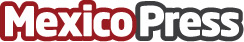 Avast: al menos 32.000 negocios y hogares inteligentes en riesgo de filtrar datosAvast describe cinco maneras en las que los ciberdelincuentes pueden aprovecharse de los servidores MQTT para hackear hogaresDatos de contacto:Marketing QAgencia de Relaciones Públicas56152196Nota de prensa publicada en: https://www.mexicopress.com.mx/avast-al-menos-32-000-negocios-y-hogares Categorías: E-Commerce Ciberseguridad Recursos humanos Dispositivos móviles Ciudad de México http://www.mexicopress.com.mx